Печатное средство массовой информации органов местного самоуправления муниципального образования Елизаветинское сельское поселение Гатчинского муниципального района Ленинградской области – печатное изданиеАДМИНИСТРАЦИЯ МУНИЦИПАЛЬНОГО ОБРАЗОВАНИЯ ЕЛИЗАВЕТИНСКОГО СЕЛЬСКОГО ПОСЕЛЕНИЯ ГАТЧИНСКОГО МУНИЦИПАЛЬНОГО РАЙОНА ЛЕНИНГРАДСКОЙ ОБЛАСТИПОСТАНОВЛЕНИЕ27 июня 2022 г.			                                    № 280О внесении изменения   в состав межведомственного совета по противодействию коррупции при главе администрации муниципального образования Елизаветинского сельского поселения                Руководствуясь Федеральным законом от 25.12.2008 № 273-ФЗ «О противодействии коррупции» (в редакции от 26.07.2019г.), областным законом от 17.06.2011 № 44-оз «О противодействии коррупции в Ленинградской области» (с изменениями и дополнениями),  Уставом муниципального образования Елизаветинское сельского поселения Гатчинского муниципального района Ленинградской области, администрация муниципального образования Елизаветинского сельского поселения Гатчинского муниципального района Ленинградской области  ПОСТАНОВЛЯЕТ:1. Внести   в состав межведомственного совета по противодействию коррупции при главе администрации муниципального образования Елизаветинского сельского поселения (далее – совет), утвержденного постановлением администрации Елизаветинского сельского поселения от 19.03.2021г. №80 следующие изменения: - включить в состав совета: Поповича Виктора Викторовича – заместителя главы администрации;-  исключить из состава совета: Смирнову Олесю Тайыровну;- включить в состав комиссии: Грабовскую Ирину Сергеевну – главного специалиста – юриста;-  исключить из состава комиссии: Милотина Андрея Александровича.2. Утвердить состав межведомственного совета по противодействию коррупции при главе администрации муниципального образования Елизаветинского сельского поселения      в новой редакции (Приложение 1).3. Настоящее постановление подлежит размещению на официальном сайте муниципального образования Елизаветинского сельского поселения Гатчинского муниципального района.Глава администрации                                              В.В. ЗубрилинЕ.П. Тимофеева8(81371)57175Приложение 1к постановлению администрации Елизаветинского сельского поселения                                                                                                                              от 27 июня 2022г. №280 Составмежведомственного совета по противодействию коррупции при главе администрации муниципального образования Елизаветинского сельского поселенияЗубрилин Виталий Владимирович 	- глава администрации муниципального образования Елизаветинского сельского поселенияПопович Виктор Викторович	- заместитель главы администрации муниципального образования Елизаветинского сельского поселенияГрабовская Ирина Сергеевна – главный специалист – юрист администрации муниципального образования Елизаветинского сельского поселенияТимофеева Елена Павловна	- начальник отдела по вопросам местного самоуправления администрации муниципального образования Елизаветинского сельского поселенияСмирнов Сергей Анатольевич	- директор МКУ «УСБО Елизаветинского сп», депутат муниципального образования Елизаветинское сельское поселениеСамойлов Евгений Владимирович	 - руководитель СПО АФ ГИЭФПТ, глава муниципального образования Елизаветинское сельское поселениеЛьвова Роза Викентьевна	- председатель Совета ветеранов муниципального образования Елизаветинское сельское поселениеАДМИНИСТРАЦИЯ МУНИЦИПАЛЬНОГО ОБРАЗОВАНИЯ ЕЛИЗАВЕТИНСКОГО СЕЛЬСКОГО ПОСЕЛЕНИЯ ГАТЧИНСКОГО МУНИЦИПАЛЬНОГО РАЙОНА ЛЕНИНГРАДСКОЙ ОБЛАСТИПОСТАНОВЛЕНИЕ27 июня 2022 г.                                                                  №279О внесении изменения   в состав комиссии по соблюдению требований к служебному поведению муниципальных служащих администрации муниципального образования Елизаветинского сельского поселения Гатчинского муниципального района Ленинградской области и урегулированию конфликта интересов            Руководствуясь Федеральным законом от 25 декабря 2008 года N 273-ФЗ "О противодействии коррупции" (в ред. от 15.02.2016г.), Указом Президента Российской Федерации от 01.07.2010г. №821 «О комиссиях по соблюдению требований к служебному поведению федеральных государственных служащих и урегулированию конфликта интересов» (в ред. от 22.12.2015г.), Уставом муниципального образования Елизаветинское сельского поселения Гатчинского муниципального района Ленинградской области, администрация муниципального образования Елизаветинского сельского поселения Гатчинского муниципального района Ленинградской областиПОСТАНОВЛЯЕТ:1. Внести   в состав комиссии по соблюдению требований к служебному поведению муниципальных служащих администрации Елизаветинского сельского поселения Гатчинского муниципального района и урегулированию конфликта интересов (далее – состав комиссии), утвержденный постановлением администрации Елизаветинского сельского поселения от 11.04.2016г. №108 (в редакции от 04.12.2020г. № 436) следующие изменения: - включить в состав комиссии: Поповича Виктора Викторовича – заместителя главы администрации в качестве заместителя председателя комиссии;-  исключить из состава комиссии: Смирнову Олесю Тайыровну в связи с переходом на другую должность;- включить в состав комиссии: Грабовскую Ирину Сергеевну – главного специалиста – юриста в качестве заместителя председателя комиссии;-  исключить из состава комиссии: Коробову Александру Владимировну – в связи с увольнением.2. Утвердить состав комиссии по соблюдению требований к служебному поведению муниципальных служащих администрации Елизаветинского сельского поселения и урегулированию конфликта интересов   в новой редакции (Приложение 1).3. Постановление администрации от 03.09.2021г. №322 «О внесении изменения   в состав комиссии по соблюдению требований к служебному поведению муниципальных служащих администрации МО Елизаветинского сельского поселения Гатчинского муниципального района   и урегулированию конфликта интересов» признать утратившим силу.4. Настоящее постановление подлежит размещению на официальном сайте муниципального образования Елизаветинского сельского поселения Гатчинского муниципального района.Глава администрации                                              В.В. ЗубрилинЕ.П. Тимофеева8(81371)57175Приложение 1к постановлению администрации Елизаветинского сельского поселения                                                                                                                                              от 27 июня 2022г. №279 Состав комиссии   по соблюдению требований к служебному поведению муниципальных служащих администрации Елизаветинского сельского поселения и урегулированию конфликта интересов  Председатель комиссии:- Попович В.В. – заместитель главы администрации Елизаветинского сельского поселения Гатчинского муниципального района Ленинградской области;Заместитель председателя комиссии:- Грабовская И.С. – главный специалист – юрист администрации Елизаветинского сельского поселения Гатчинского муниципального района Ленинградской области;Секретарь:- Тимофеева Е.П. – начальник отдела по вопросам местного самоуправления администрации Елизаветинского сельского поселения Гатчинского муниципального района Ленинградской области;Члены комиссии:- Папилова С.Ю. – главный специалист отдела по земельным вопросам и имуществу администрации Елизаветинского сельского поселения Гатчинского муниципального района Ленинградской области;- Смирнов С.А. – директор МКУ «УСБО Елизаветинского сп», депутат Совета депутатов Елизаветинского сельского совета;- Самойлов Е.В. – руководитель СПО Агропромышленного факультета ГИЭФПТ, глава муниципального образования Елизаветинское сельское поселениеЕлизаветинский Вестник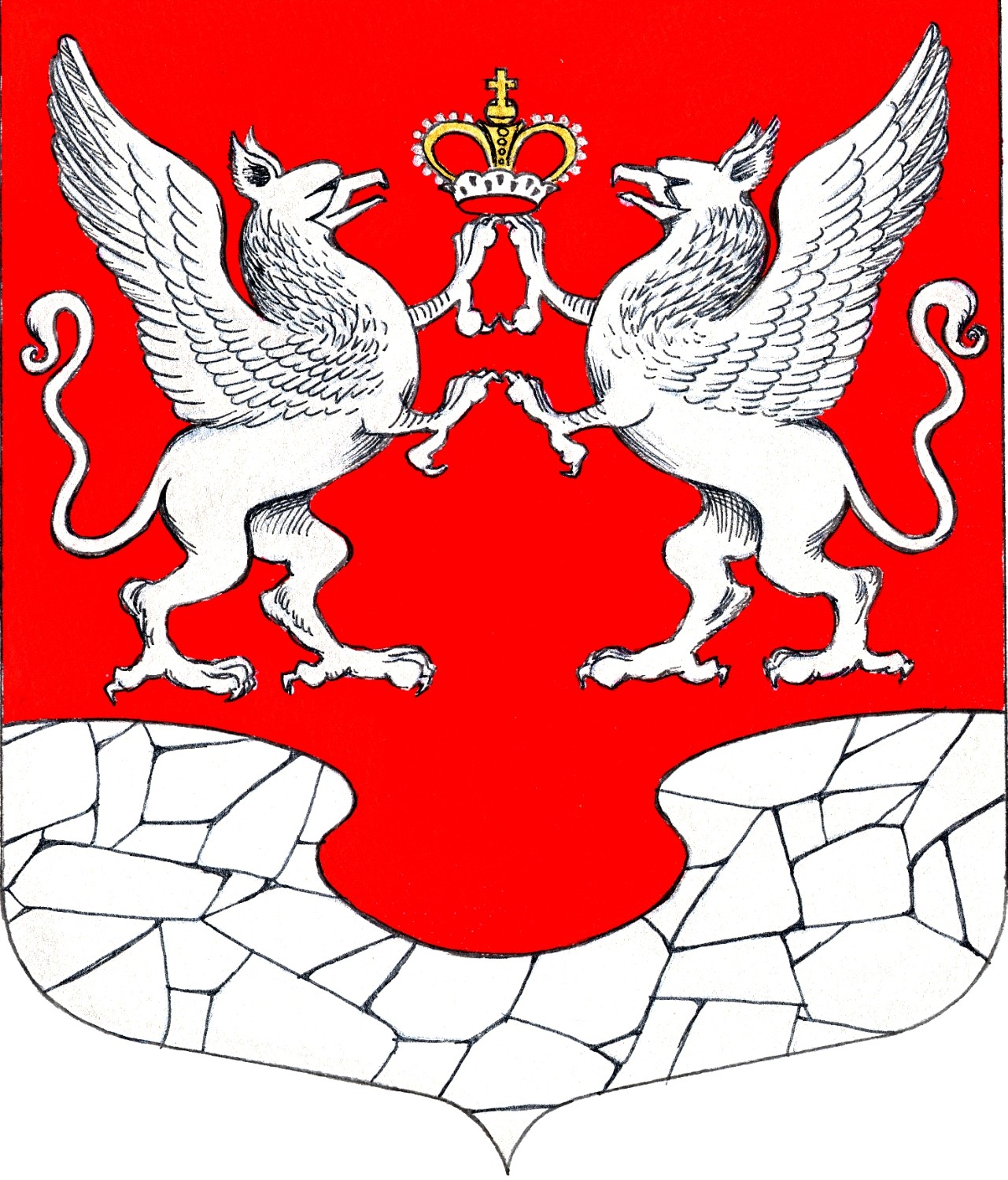        27 июня2022 года№ 18